ERIC 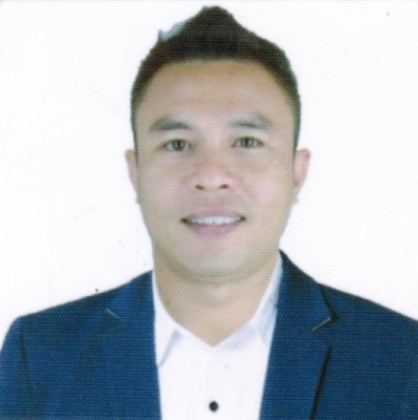 ERIC.362842@2freemail.com OBJECTIVE:  To be part of your globally competitive, goal-oriented work force, share skills, and contribute knowledge to the company. Portray the best image of professionalism incorporating your company’s code of ethics which define the highest level of excellence, ethical and professional conduct.EDUCATIONAL BACKGROUND:				Pangasinan State University                                  		Magsaysay Street, 											Bayambang, Pangasinan 2421                                       		Bachelor of Secondary EducationMajor in Physical Education, Health, Music and Arts.					2000 – 2002WORKING EXPERIENCES:NCO Philippines Clark, Inc.Business Center 4 & 5, PhilExcel Business Park 
M.A. Roxas Highway, Clark Special Economic Zone
Pampanga, PhilippinesTELESALES				September ’08 – July ’09SENIOR REPRESENTATIVE		July ’09 – December ‘09TEAM MANAGER			December 2009 - June 2010AEGIS PEOPLE SUPPORT		SM Fiesta Strip Harrison Rd.Baguio City 2600SALES ACCOUNT EXECUTIVE 		December 2010 – June 2011REAL TIME ANALYST /ADMIN 		June 2011 – July 2012CONVERGYS PHILIPPINES				Building A Ayala Techno HubCamp John Hay Loakan RoadBaguio City 2600 PhilippinesCUSTOMER SERVICE ASSOCIATE IIAugust 2016 – January 2017SKILLS:Excellent Communication Computer Navigation expertiseMulti-TaskingWork Under Minimal SupervisionMS Office Tools Expertise     PERSONAL DATA:                   Birth date		:	March 03, 1983Birth place		:	PampangaAge			:	34Marital Status 	:	Married    I testify that details stated herewith are true and correct.    Sincerely,